ПОСТАНОВЛЕНИЕ № 454                                                                                       «22» декабря 2015г.   Об утверждении положения  «О порядке переселения граждан из ветхого и аварийного жилфонда в муниципальном образовании «Городское поселение Морки»В соответствии с Федеральным законом от 21.07.2007 № 185-ФЗ «О Фонде содействия реформированию жилищно-коммунального хозяйства», в целях исполнения муниципальной программы «Переселение граждан муниципального образования « Городское  поселение Морки» из ветхого и аварийного жилого фонда в 2013-2017 г.г.», п о с т а н о в л я е т: 1.Утвердить Положение «О порядке переселения граждан из ветхого и аварийного жилищного фонда в муниципальном образовании « Городское поселение Морки» (прилагается). 2. Настоящее постановление вступает в силу с момента его официального опубликования (обнародования).  3. Контроль за исполнением настоящего постановления возложить на заместителя Главы администрации муниципального образования «Городское поселение Морки» Л.В.Тимирьянову. Глава администрации МО«Городское поселение Морки»                                              В.А.Борисов              Приложение №1 к постановлению                                                                                                № 454 от 22.12.2015г.  МО  «Городское поселение Морки»Положениео порядке переселения граждан из   аварийного жилищного фонда в                  муниципальном образовании « Городское поселение Морки»                                             1.Общие положенияНастоящее Положение разработано в целях реализации муниципальной программы «Переселение граждан муниципального образования «Городское поселение Морки» из   аварийного жилищного фонда в 2013-2017 г.г.», утвержденной постановлением администрации городского  поселения от   № 454  от «22» декабря 2015г., а также в целях соблюдения законодательства при организованном переселении граждан из   аварийного жилищного фонда, находящегося на территории муниципального образования «Городское поселение Морки». Настоящее Положение устанавливает  условия и порядок переселения граждан из  аварийного жилищного фонда в муниципальном образовании «Городское поселение Морки»  2. Условия переселения граждан из аварийного жилищного фонда 2.1. Жилище признается аварийным, если его техническое состояние перестает удовлетворять заданным эксплуатационным требованиям, то есть становится непригодным для проживания. Высокий физический и моральный износ сооружения не позволяет сделать его пригодным для жилья путем реконструкции (восстановления) и влечет применение исключительных градостроительных мер — сноса. 2.2. Жилые дома (жилые помещения), отнесенные к категории аварийных, вносятся в Реестр  аварийного жилищного фонда по МО " Городское поселение Морки". 2.3. Переселение граждан из   аварийного жилого дома (жилого помещения) производится согласно жилищному законодательству, после признания его в установленном порядке непригодным для проживания. 2.4. Администрация муниципального образования «Городское поселение Морки» определяет очередность и сроки сноса аварийного жилищного фонда, непригодного для проживания, и организует работу по переселению граждан. 2.5.    Финансовые  средства  для  реализации мероприятий по переселению граждан из аварийного жилищного фонда формируется за счет средств Фонда реформирования,  бюджета Республики Марий Эл и  бюджета муниципального образования «Городское поселение Морки».3. Порядок переселения граждан из аварийного жилищного фонда.3.1. При переселении из   аварийного жилищного фонда правом получения благоустроенного жилого помещения обладают следующие категории  граждан нуждающиеся в жилом помещении: - граждане, зарегистрированные по месту постоянного проживания в  аварийном жилищном фонде на момент признания его таковым; - собственники жилых помещений вне зависимости от наличия регистрации проживания; - другие граждане, пользующиеся таким правом в соответствии с действующим законодательством Российской Федерации.  Предоставляемое гражданам жилое помещение, в связи с переселением из  аварийного жилищного фонда, в соответствии с жилищным законодательством должно быть благоустроенным и отвечать установленным санитарным и техническим требованиям, равнозначным по общей  площади ранее занимаемому жилому помещению и находится в границах поселения.3.2. За временно отсутствующими гражданами - нанимателями жилых помещений, собственниками жилых помещений, членами семей нанимателей или собственников жилых помещений, бывшими членами семей собственников или нанимателей жилых помещений, сохранившими право пользования жилыми помещениями при переселении из   аварийного жилищного фонда, сохраняется право получения жилых помещений, отвечающих требованиям жилищного законодательства. 3.3. Детям, оставшимся без попечения родителей и находящимся в образовательных, медицинских организациях, организациях, оказывающих социальные услуги, или в некоммерческих организациях для указанной категории детей, а также переданным на воспитание в приемные семьи, при сносе  аварийного жилья предоставляется жилое помещение, соответствующее требованиям ЖК РФ при условии, что за ним сохранилось право собственности или право пользования жилыми помещениями в  аварийном жилищном фонде.  3.4. С нанимателями жилых помещений в   аварийном жилищном фонде, непригодном для проживания, переселяемых в другое жилое муниципальное помещение, заключается договор социального найма.3.5. Собственникам жилых помещений в  аварийном жилищном фонде другое жилье предоставляется в собственность путем подписания договора мены (жилого помещения) и акта приема-передачи, с последующей регистрацией права собственности на предоставленную квартиру. 3.6. Рассмотрение документов по переселению граждан осуществляется администрацией муниципального образования «Городское поселение Морки» , путем сбора документов, проверки наличия всех необходимых документов для регистрации, наличия согласия нанимателя, собственника и всех совершеннолетних членов семьи. Необходимая информация о зарегистрированных правах собственности на другое жилье запрашивается в органах БТИ, Росреестре. 3.7. Перед предоставлением жилых помещений граждане должны представить необходимые документы перечисленные в пункте 3.8., относящиеся к решению вопроса предоставления благоустроенного жилого помещения взамен признанного непригодным для постоянного проживания, а также письменное обязательство всех совершеннолетних членов семьи об освобождении ими ранее занимаемого помещения. 3.8. Граждане,  зарегистрированные  в аварийных домах , признанных аварийными постановлениями  администрации поселения ,при  переселении из занимаемых ими   аварийных жилых помещений, представляют следующий перечень документов:  а) копии документов, удостоверяющих личность нанимателя, собственника  аварийного жилого помещения, членов их семей и бывших членов их семей, за которыми сохранилось право пользования и владения жилым помещением, свидетельство о рождении детей в возрасте до 14 лет; б) выписка из карточки поквартирного учета или из домовой книги с указанием фамилий членов семей нанимателей, собственников жилья и бывших членов их семей, с указанием степени родства и даты регистрации по месту проживания .; в) документ, подтверждающий право собственности на жилое помещение (дополнительно копия); г) договор социального найма - для нанимателей жилых помещений;д) документы, подтверждающие родственные отношения (свидетельство о заключении брака, судебное решение и признании членом семьи и т. п.) (дополнительно копия); е) справку из учреждения государственной регистрации прав на недвижимое имущество и сделок с ним на территории муниципального района, из БТИ о наличии приватизированного жилья, перечисленного в выписке из карточки поквартирного учета или домовой книги (дополнительно копия); ж) справку об отсутствии задолженности по оплате за жилье и коммунальные услуги.  4. Документы о переселении граждан из аварийного жилищного фонда  рассматривается  жилищной комиссией при администрации МО "Городское поселение Морки" в соответствии с нормативно-правовым требованиями и работает на основании Положения о комиссии по переселению граждан из  аварийного жилищного фонда на территории муниципального образования «Городское поселение Морки» и   Положения о жилищной комиссии. Комиссия в 2-х недельный срок рассматривает представленные документы,  готовит документы и проект постановления  администрации  о предоставлении квартир переселяемым гражданам. После признания жилого дома аварийным и принятия Постановления администрации о сносе или освобождении аварийного строения не допускается: - регистрация граждан по месту жительства в это строение; - изменения порядка пользования жилым помещением; - обмен жилых помещений;  - отчуждение жилых помещений, принадлежащих гражданам на праве собственности; - переоборудование помещений и возведение пристроек; - приватизация жилых помещений.  Последовательность переселения граждан из   аварийного жилья устанавливает администрация в соответствии с очередностью признания домов аварийными. Очередность сноса  аварийных жилых строений зависит от очередности застройки жилых домов  для заселения и требований действующего законодательства Российской Федерации.При необоснованном отказе граждан от вселения в предоставляемое жилое помещение и освобождения занимаемых ими помещений они подлежат переселению в судебном порядке.«Морко ола  сынан илем»муниципальный      образованийынадминистрацийже»муниципальныйучреждений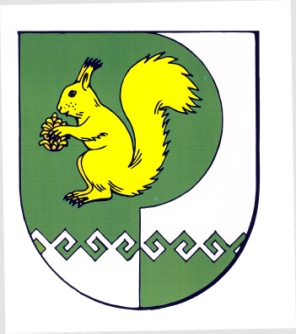 Муниципальноеучреждение«Администрациямуниципальногообразования«Городское поселениеМорки»